REGIONE SICILIAISTITUTO TECNICO REGIONALE"FRANCESCA MORVILLO"PAREGGIATO STATALE CON D.A. N° 688 DEL 29/05/1969SCUOLA PARITARIA DALL’ 01/09/2001VIA BIANCAVILLA  10 - 95125 CATANIATel- 095/6136810 – Fax 095/8183935Via Etnea 595 – 95125 CATANIASito web: www.istitutotecnicoregionalecatania.it e-mail: itras.ct@tin.it - pec: itr.ct@pec.it Prot. 875 del 10 marzo 2017AI DOCENTI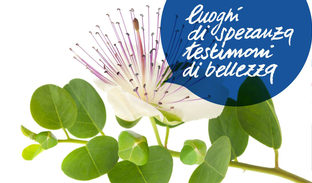 AGLI ALUNNIAL PERSONALE A.T.A.AL DIRETTORE S.G.A.AL SITO WEB DELL’ISTITUTOOggetto: PRIMAVERA DI LEGALITA' 20/03/2017Per far nascere un fiore il seme muore. Sì muore, ma dal suo sacrificio ecco colori e profumi. È la primavera, stagione di bellezza e speranza. È la primavera messaggio di vita dopo la morte. Dal 1996 il 21 marzo, primo giorno di primavera, è la Giornata della memoria e dell’impegno in ricordo delle vittime delle mafie, perché in quel giorno di risveglio della natura si rinnovi la primavera della verità e della giustizia sociale.La nostra scuola, nell'anno del XXV anniversario della strage di Capaci, per ricordare il sacrificio di Francesca Morvillo e di tutti i caduti di mafia, fa propria l'iniziativa  di Libera (Associazione antimafia fondata da don Ciotti). Quest'anno lo slogan della manifestazione è: "Luoghi di speranza - testimoni di bellezza". Lunedì 20 marzo, a partire dalle ore 9:00 e fino alle ore 13:30 tutti gli alunni dell'indirizzo tecnico e professionale saranno impegnati con attività creative di vario tipo (disegni, foto, video, attività ludiche) a rappresentare l'istituto F. Morvillo come luogo di speranza e testimone di bellezza.I docenti vigileranno secondo il proprio orario di servizio.Alle ore 13,30 le classi saranno sciolte.Si confida nella fattiva collaborazione di tutti gli operatori scolastici per far sì  che tutto si svolga in condizioni di sicurezza.N.B. I rappresentanti di classe coordineranno l'organizzazione dell'evento.Gli allievi minorenni sono invitati a informare le famiglie della presente circolare e di portare l'autorizzazione firmata dai genitori per l'uscita anticipata. Il Dirigente scolasticoProf.ssa Di Quarto Maria IsabellaFirma autografa sostituita a mezzo stampaai sensi e per gli effetti dell’art 3, comma 2, del decreto legislativo n. 39/93